Bienvenue aux parentsMercredi 27 Juin à 10 hAccueil par les enfants.Temps de travail : Votre enfant vous guidera dans les ateliers mis en place. Ils les connaissent bien car ils les ont pratiqués tout au long de l’année.Vous essayerez vous-même, comme les enfants votre travail sera validé sur une fiche récapitulative.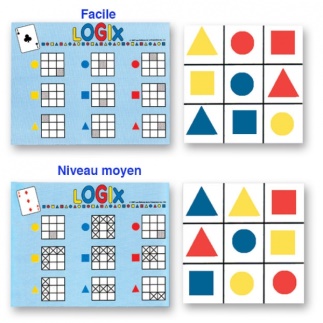 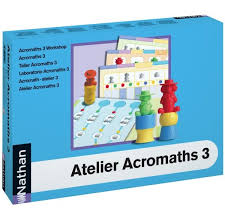 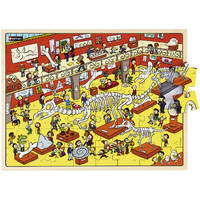 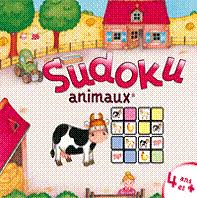 « Apéritif »Pour vous, les enfants ont cuisiné : dégustation.Pour vous,  ils ont crée : surprise !Moment d’échange11h 30 sortie